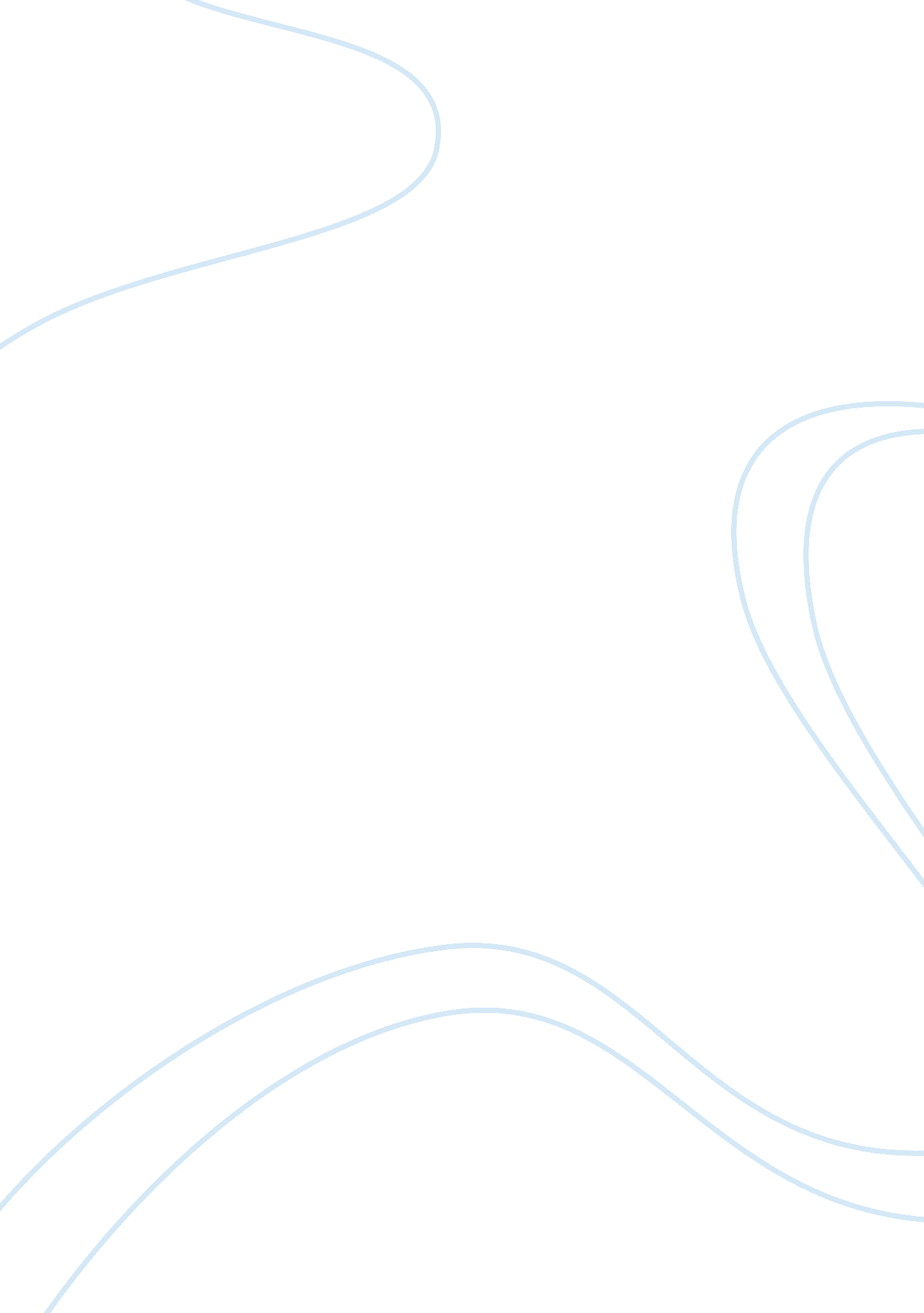 The into hill resort a tourist centre.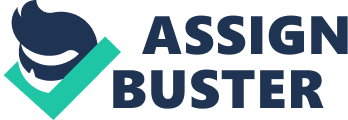 The mountain flora has been a source of inspiration since times immemorial. They have been the abodes of Gods and Saints. Mountain lakes are like eyes on the mother Earth. The trickling water from beneath the rocks changing into brooks creates a happy sensation in the heart. Such brooks crises cross the verdurous hillsides like children playing in the magic land. The assault on the mountains deprives the hills of their natural beauty. The absence of the flora and fauna makes them as dull and drab as the urban settlements. The emotional appeal is lost. Little do the people in the planes think of the loss they will have to sustain if they deprive the hills of their greenery? It is the rains that sustain life he extra rains of the mountain flowing down to the people in the valley and beyond. They just think in terms of money and change the hillside into hill resort a tourist centre. Agriculture and forestry have been relegated to the background and the only thriving industry is tourism. The money craze is so intense that many of the hill-side has been laid bare and hotels have come up. Private buildings too have been constructed in large numbers. Important Points to Remember about this Essay: 1. Despite ecological disturbances and loss of natural wealth cutting of trees in the mountains has continued for a century. 2. Some rare animals are lost. 3. Mountain flora, brooks, greenery have emotional appeal. Their absence makes mountains dull and drab. 4. Urban people do not realize the loss cutting of trees has created. 5. Mountain rains sustain life in cities too. 6. Due to money craze people have ignored agriculture and forestry by changing hill-sides into tourist centers, building hotels and buildings after cutting trees. 